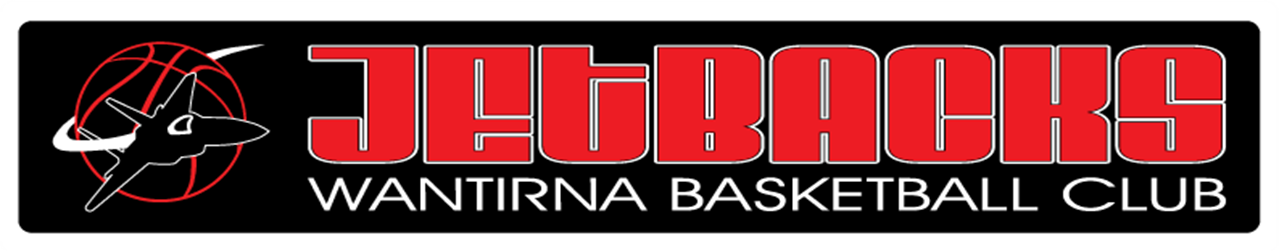 AGM Agenda Tuesday 16th November 2021 at 7:30pm(Via Google Meet Video Link)Present:  sign in sheet	Apologies:  Meeting Opened:  time: ____________	Moved Minutes of Previous (Year of last meeting) AGM MeetingMoved: Seconded: Life Members Awarded – N/ACoaches Award – N/A ReportsPresident Report: Treasurer Report: Elections of Positions General Committee Members & Positions
Meeting Closed: Time: ________Executive PositionsNominationsNominated bySecondedPresidentVice PresidentSecretaryTreasurer